六月份讀書會 會議記錄表六月份讀書會 會議記錄表六月份讀書會 會議記錄表六月份讀書會 會議記錄表日期/時間2022/06/14  21:30地點線上會議(google meet)主持人林修正記錄盧瑞森與會成員王鏑程(D.C Wang)、林修正(Andy Lynn)、王金燦(ctwang niu-teacher)、王丞浩(Chen Hao Wang)、楊永欽(Yung-Chin YANG)、章哲寰(Jerhuan Jang)、邱德威(北科大邱德威)、李偉俊(李偉俊)、吳玉娟(北科大吳玉娟)、陳震宇(Chen-Yu Chen)、吳俊毅(吳俊毅)、林韋呈(林韋呈)、來賓—明志科大李英正(Li James)、來賓 (Jerry Chen)、來賓 (Steve Chen)、來賓 (wu470916)。 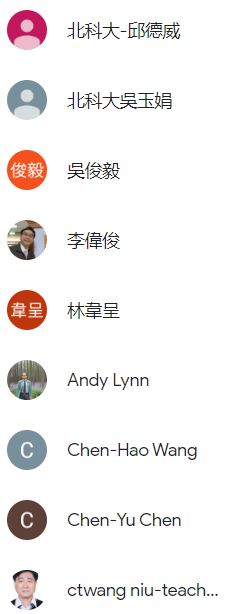 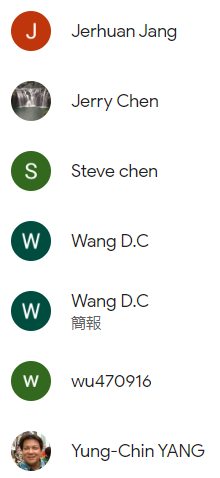 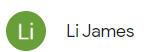 王鏑程(D.C Wang)、林修正(Andy Lynn)、王金燦(ctwang niu-teacher)、王丞浩(Chen Hao Wang)、楊永欽(Yung-Chin YANG)、章哲寰(Jerhuan Jang)、邱德威(北科大邱德威)、李偉俊(李偉俊)、吳玉娟(北科大吳玉娟)、陳震宇(Chen-Yu Chen)、吳俊毅(吳俊毅)、林韋呈(林韋呈)、來賓—明志科大李英正(Li James)、來賓 (Jerry Chen)、來賓 (Steve Chen)、來賓 (wu470916)。 王鏑程(D.C Wang)、林修正(Andy Lynn)、王金燦(ctwang niu-teacher)、王丞浩(Chen Hao Wang)、楊永欽(Yung-Chin YANG)、章哲寰(Jerhuan Jang)、邱德威(北科大邱德威)、李偉俊(李偉俊)、吳玉娟(北科大吳玉娟)、陳震宇(Chen-Yu Chen)、吳俊毅(吳俊毅)、林韋呈(林韋呈)、來賓—明志科大李英正(Li James)、來賓 (Jerry Chen)、來賓 (Steve Chen)、來賓 (wu470916)。 會議記錄會議記錄會議記錄會議記錄６月份讀書會圓滿結束，感謝天揚科技股份有限公司總經理王鏑程對永久電瓶經驗分享，感謝各位先進們的出席。2022年７月讀書會主持人，將由 國立台灣科技大學 材料科學與工程系　王丞浩　教授擔任。時間：待定。主講者：待定。主題：待定歡迎各位先進踴躍參與。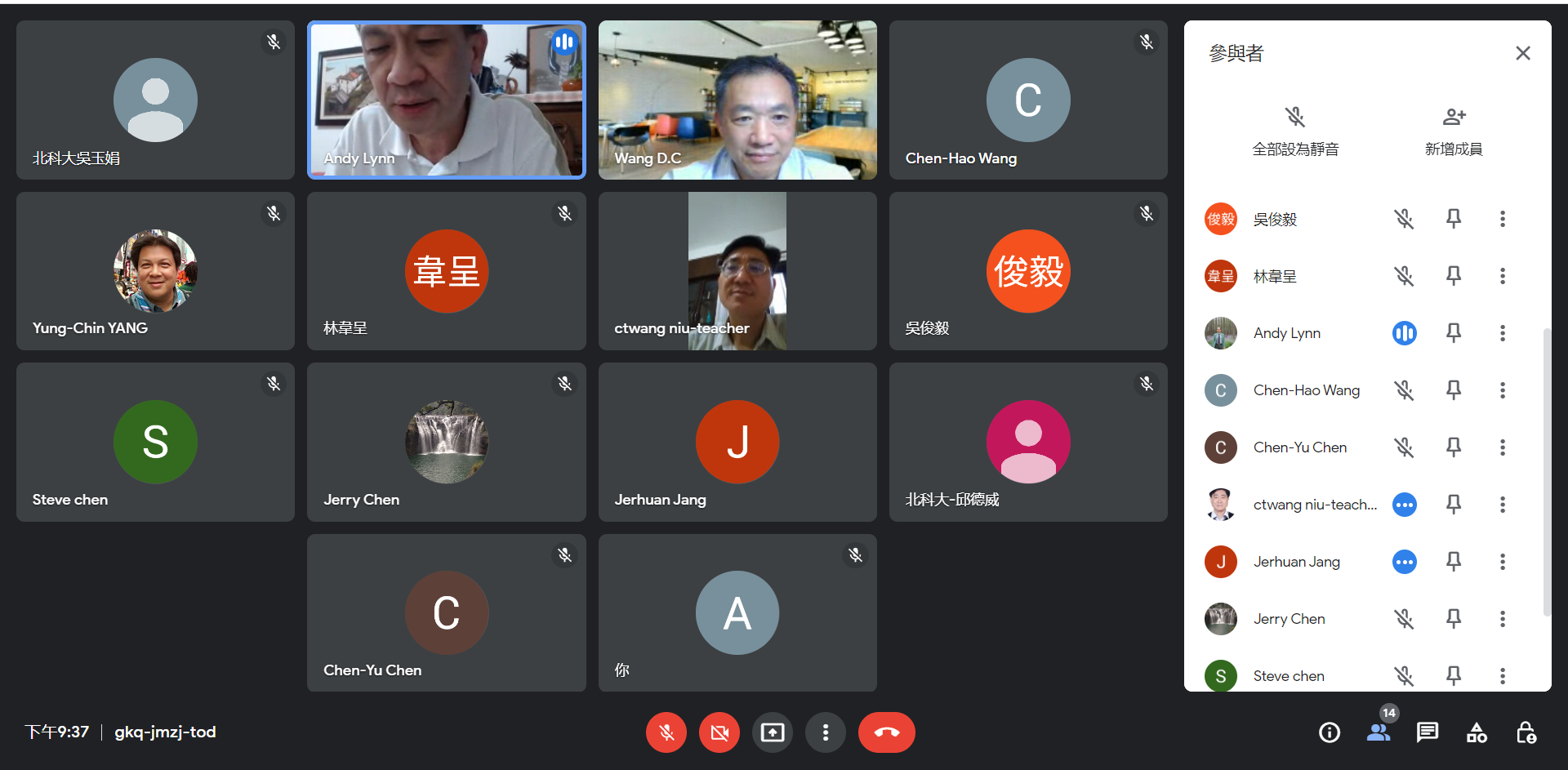 讀書會進行一景，D.C Wang為講者天揚科技股份有限公司總經理王鏑程。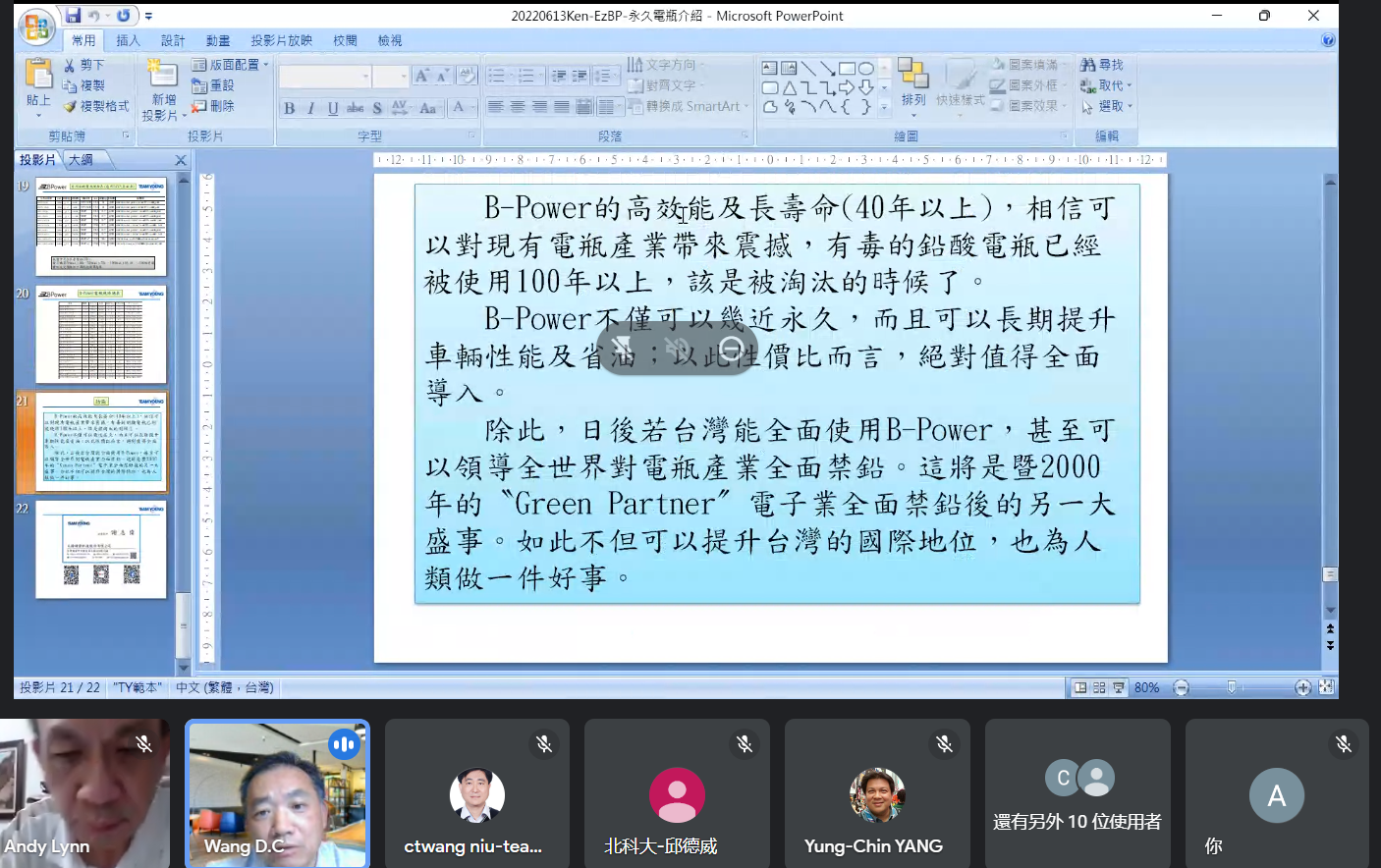 讀書會簡報進行一景６月份讀書會圓滿結束，感謝天揚科技股份有限公司總經理王鏑程對永久電瓶經驗分享，感謝各位先進們的出席。2022年７月讀書會主持人，將由 國立台灣科技大學 材料科學與工程系　王丞浩　教授擔任。時間：待定。主講者：待定。主題：待定歡迎各位先進踴躍參與。讀書會進行一景，D.C Wang為講者天揚科技股份有限公司總經理王鏑程。讀書會簡報進行一景６月份讀書會圓滿結束，感謝天揚科技股份有限公司總經理王鏑程對永久電瓶經驗分享，感謝各位先進們的出席。2022年７月讀書會主持人，將由 國立台灣科技大學 材料科學與工程系　王丞浩　教授擔任。時間：待定。主講者：待定。主題：待定歡迎各位先進踴躍參與。讀書會進行一景，D.C Wang為講者天揚科技股份有限公司總經理王鏑程。讀書會簡報進行一景６月份讀書會圓滿結束，感謝天揚科技股份有限公司總經理王鏑程對永久電瓶經驗分享，感謝各位先進們的出席。2022年７月讀書會主持人，將由 國立台灣科技大學 材料科學與工程系　王丞浩　教授擔任。時間：待定。主講者：待定。主題：待定歡迎各位先進踴躍參與。讀書會進行一景，D.C Wang為講者天揚科技股份有限公司總經理王鏑程。讀書會簡報進行一景